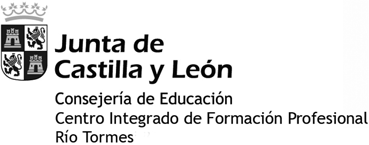 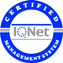 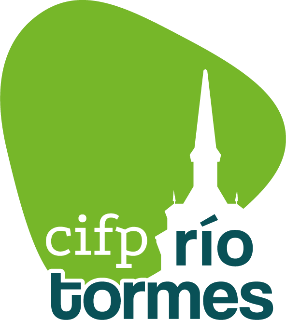 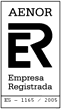 CONVOCATORIA EXPOSICIÓN DE PROYECTOS JUNIO 2022Ciclo Formativo de Grado SuperiorGRUPO: AUT 2 (Curso 2º 21-22)Se convoca a los alumnos que presentan el módulo de proyecto en la convocatoria de junio según los siguientes días y orden, debiendo estar todos los que expongan ese día, presentes a la hora de comienzo diario de exposiciones, siendo esta las 16:30.En Salamanca a 2 de junio de 2022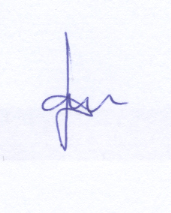                                              Fdo: José María García GarcíaTutor  de AUT 2Calle Colombia, num. 42 - Teléfono 923186961 - Fax 923186962 – 37003 SALAMANCA www.riotormes.com	Correo electrónico:37013341@educa.jcyl.es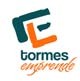 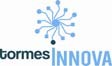 ALUMNODIA AULARAÚL BELUCHE MAYO21JUNIO110JUAN MALDONADO CHECA21JUNIO110ÁLVARO PÉREZ ALONSO21JUNIO110JAIME SANTANO SANTANO21JUNIO110